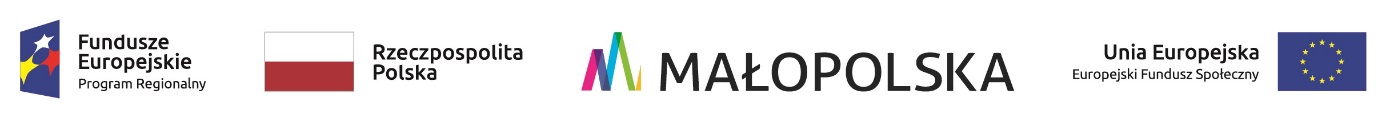 Numer sprawy: FA-4221-1/2020/2022/1                                                                 Gorlice, 06.06.2022 r.Zamawiający:Miejski Ośrodek Pomocy Społecznej w Gorlicachul. Reymonta 138-300 GorliceInformacja o wyborze najkorzystniejszej oferty,o wykonawcach którzy złożyli oferty wraz z punktacją przyznaną ofertomZamawiający – Miejski Ośrodek Pomocy Społecznej w Gorlicach zawiadamia, iż w postępowaniu                              o udzielenie zamówienia publicznego prowadzonym w trybie podstawowym zgodnie z art. 275 pkt 1 ustawy Pzp na organizację wycieczki – zielonej szkoły dla dzieci w związku z realizacją przez Miejski Ośrodek Pomocy Społecznej w Gorlicach projektu pn. „Poza Horyzont” Placówka Wsparcia Dziennego dla dzieci i młodzieży w Gorlicach współfinansowanego ze środków Europejskiego Funduszu Społecznego w ramach Regionalnego Programu Operacyjnego Województwa Małopolskiego na lata 2014-2020, Oś priorytetowa 9. Region Spójny Społecznie, Działanie 9.2, Poddziałanie 9.2.1., jako najkorzystniejsza została wybrana oferta nr 3 tj. oferta wykonawcy: Biuro Usługowo – Turystyczne ATLANTIC, Pl. Wolności 12, 35- 073 Rzeszów,Uzasadnienie faktyczne wyboru oferty:Ww. Wykonawca nie podlega wykluczeniu z ubiegania się o udzielenie zamówienia publicznego                   i spełnia warunki udziału w postępowaniu a złożona oferta spełnia wszystkie wymogi formalne                     i materialne wymagane w SWZ, została oceniona najwyżej w oparciu o kryteria oceny ofert określone   w dokumentach zamówienia i nie podlega odrzuceniu.Uzasadnienie prawne wyboru oferty:Zgodnie z art. 239 ust. 1 ustawy z dnia 11 września 2019 roku Prawo zamówień publicznych (tj.: Dz.U. z 2021 r., poz. 1129 ze zm.) zamawiający wybiera najkorzystniejszą ofertę na podstawie kryteriów oceny ofert określonych w dokumentach zamówienia.Wykonawcy którzy złożyli oferty w ww. postępowaniu wraz z punktacją przyznaną ofertom w każdym kryterium oceny ofert i łączną punktacją:                                                                                                                                ...................................................................                                                                                                                              (podpis kierownika zamawiającego)K/o:1. strona internetowa prowadzonego postępowania – platforma zakupowa2. a/anr ofertynazwa i siedziba wykonawcycena oferty bruttoliczba punktów                w kryterium:cena - 60%liczba punktów w kryterium: dodatkowe atrakcje               - 40 %suma punktów1Magdalena Siśkiewicz „New Challenge”ul. Rydlówka 5/10730- 363 Kraków51 975,00 zł49,522069,522COUNTRY TRAVEL Małgorzata Firlejczykul. Za wodą 2234- 322 Gilowice59 500,00 zł43,262063,263Biuro Usługowo – Turystyczne ATLANTICPl. Wolności 1235- 073 Rzeszów42 900,00 zł602080